Мои предпочтенияВ свободное время путешествуюСоздаю панно из цветов, бисера, лент и т. пПоюРазвожу комнатные растенияЛюблю проводить время со своим внуком и общаться с мудрыми людьми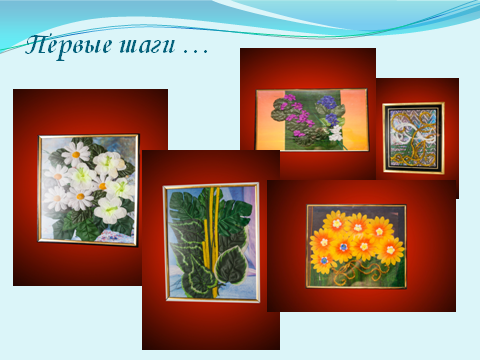 